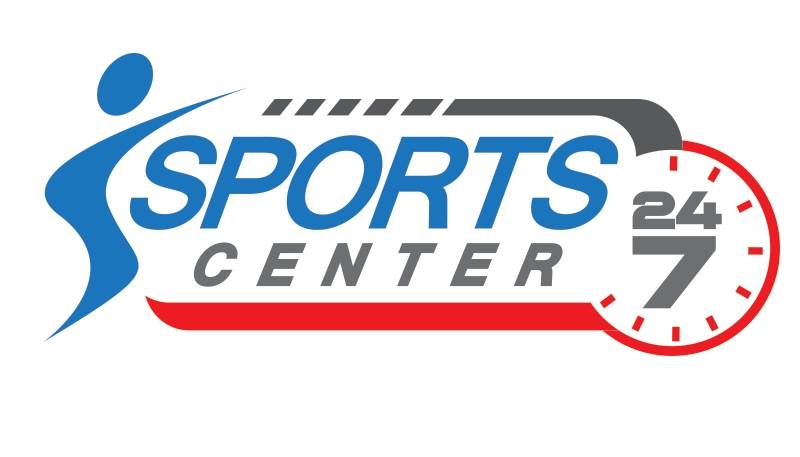 Permission Form for Child Care ProviderParents Name  _____________________________________________________________Child/Childrens Names________________________________DOB___________________                                    ________________________________ DOB___________________			_________________________________DOB___________________Responsible Party (must have membership or Sitter Pass)			_______________________________________________________I hereby give permission for the responsible party listed above to bring my child or children into the Sports Center to utilize the services.  I also give the responsible party permission to make any decisions necessary for the well-being of my child/children including permission to administer first aid and if necessary to administer emergency medical care.Print Name______________________________________________________SIgniture_________________________________________ Date____________Please  fill out form and return to Service DeskSPORTS CENTER USE ONLY:Date Received ____________________ Managers Signiture__________________________Notes: